Publicado en  el 19/09/2016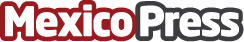 Los autos autónomos serán una realidad de consumo masivo en 2020Datos de contacto:Nota de prensa publicada en: https://www.mexicopress.com.mx/los-autos-autonomos-seran-una-realidad-de_1 Categorías: Automovilismo Industria Automotriz Innovación Tecnológica http://www.mexicopress.com.mx